Инструкция по эксплуатацииПО "Программа для ЭВМ "Shtrafoff.net"" АннотацияНастоящий документ содержит информацию, необходимую для эксплуатации ПО "Программа для ЭВМ "Shtrafoff.net””, в том числе описание ПО, информацию о назначении ПО, описание основных компонентов платформы и действий, которые пользователь может выполнять при помощи платформы. Содержание документаОписание и назначение ПОПО "Программа для ЭВМ “Shtrafoff.net”” представляет собой программу для автоматической проверки новых задолженностей в базе Судебных Приставов, штрафов ГИБДД, задолженностей по уплате налогов в базе ФНС, отслеживания почтовых отправлений, мониторинга изменений расписаний транспорта.ПО позволяет:добавлять данные объектов, по которым будет осуществляться проверка;получать информацию об объектах;оплачивать задолженности;получать уведомления при обнаружении новых событий.Основные компоненты платформыОбзор:Во вкладке пользователь имеет возможность добавлять объекты для осуществления поиска задолженностей, отслеживать наличие или отсутствие задолженностей.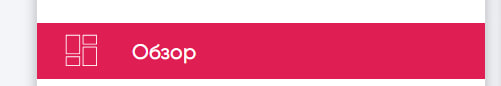 Долги по базе ФССП:Во вкладке пользователь имеет возможность осуществлять мониторинг долгов по базе ФССП и оплачивать задолженности.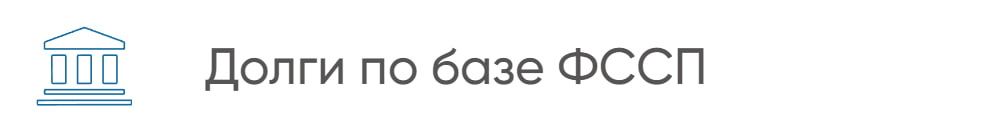 Штрафы ГИБДД:Во вкладке пользователь имеет возможность осуществлять мониторинг штрафов ГИБДД и оплачивать задолженности.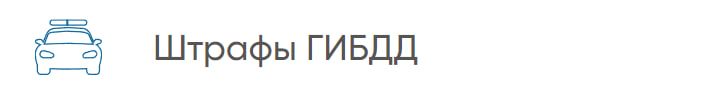 Долги по базе ФНС:Во вкладке пользователь имеет возможность осуществлять мониторинг долгов по базе ФНС и оплачивать задолженности.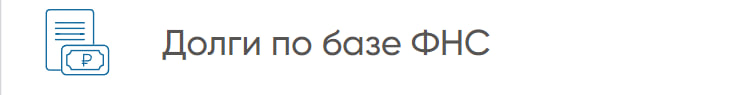 Посылки:Во вкладке пользователь имеет возможность осуществлять отслеживание посылок.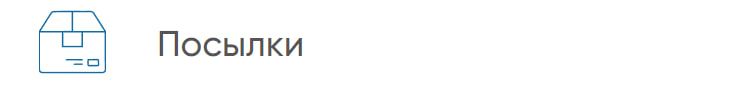 Автобусы:Во вкладке пользователь имеет возможность просматривать расписание автобусов.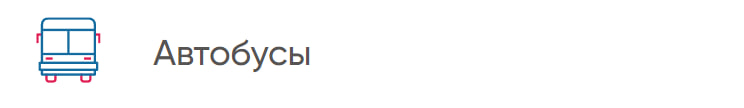 Авиабилеты:Во вкладке пользователь имеет возможность просматривать расписание рейсов самолетов.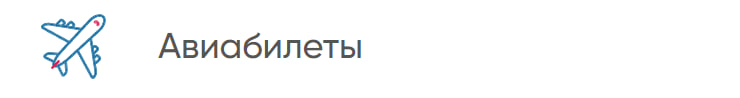 ЖД билеты:Во вкладке пользователь имеет возможность просматривать расписание поездов.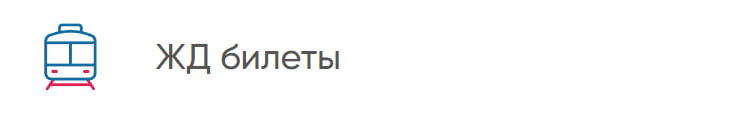 Отслеживание телефона:Во вкладке пользователь имеет возможность осуществлять отслеживание по номеру телефона.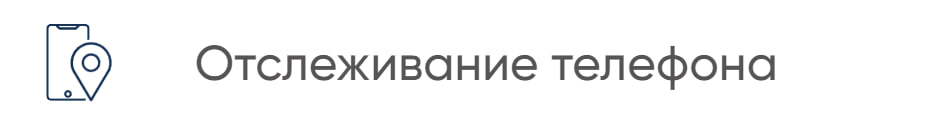 Поиск по фотоВо вкладке пользователь имеет возможность осуществлять поиск похожих объектов по фото.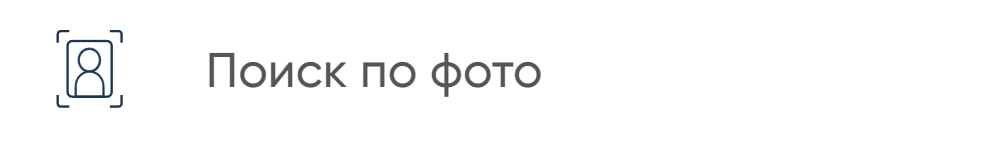 Процесс запуска ПОДля получения доступа к ПО потенциальный пользователь должен перейти на сайт https://shtrafoff.net/.Далее для регистрации необходимо перейти во вкладку “Регистрация”, расположенную в правом верхнем углу и ввести номер мобильного телефона, на который придет сообщение с паролем для доступа к ПО.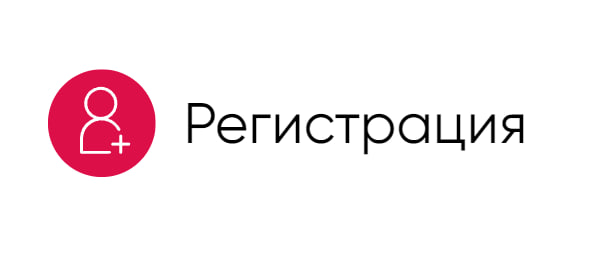 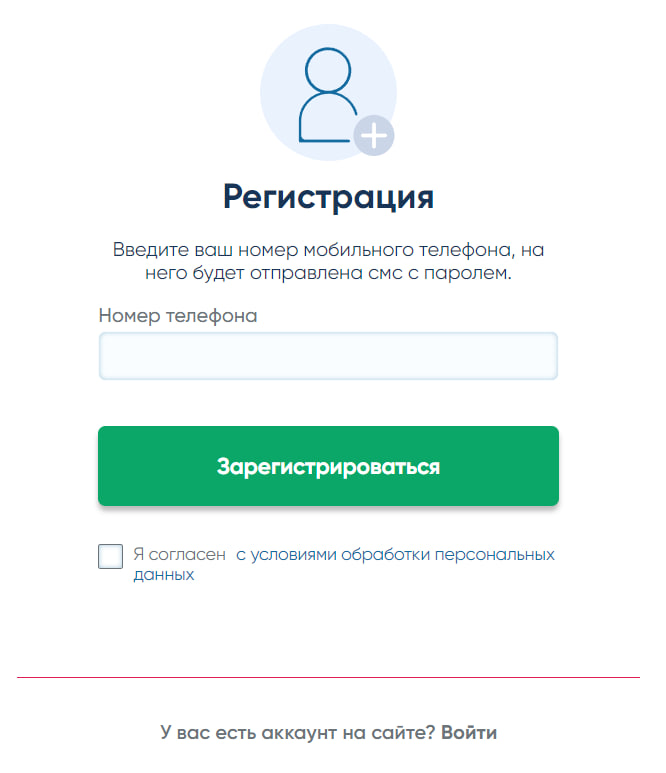 После пользователь должен перейти по ссылке еще раз, перейти во вкладку “Войти”, расположенную в правом верхнем углу и ввести полученные данные для входа.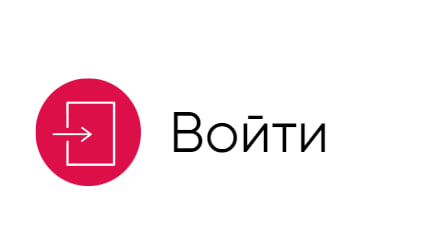 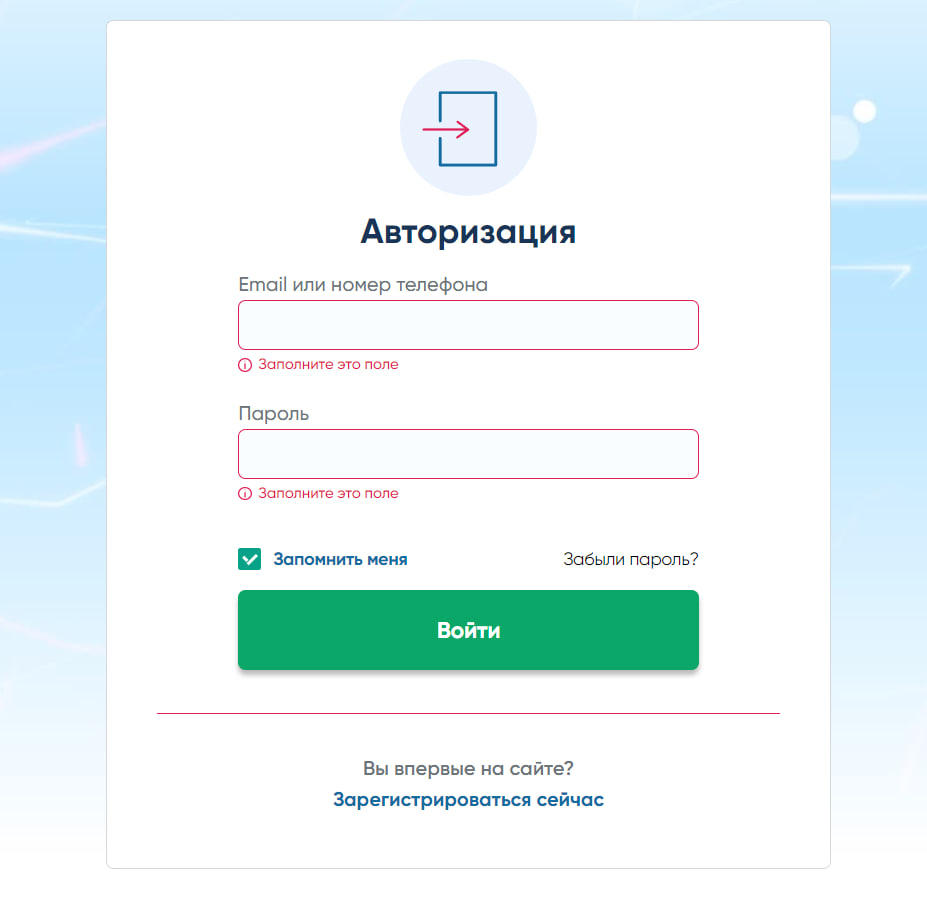 Для получения премиум доступа (неограниченный доступ ко всем возможностям программы), необходимо перейти на страницу Авторизация (shtrafoff.net) и приобрести подписку.Процесс завершения работы ПОПользователю необходимо нажать на кнопку выхода, которая находится в правом верхнем углу.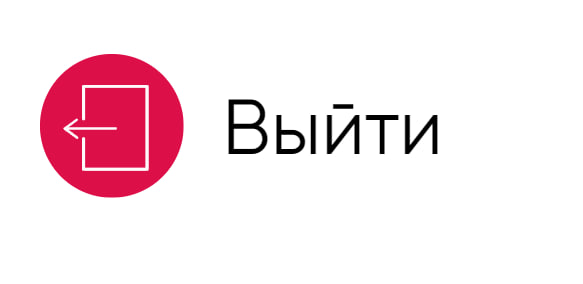 После чего Пользователь попадает на главную страницу программы.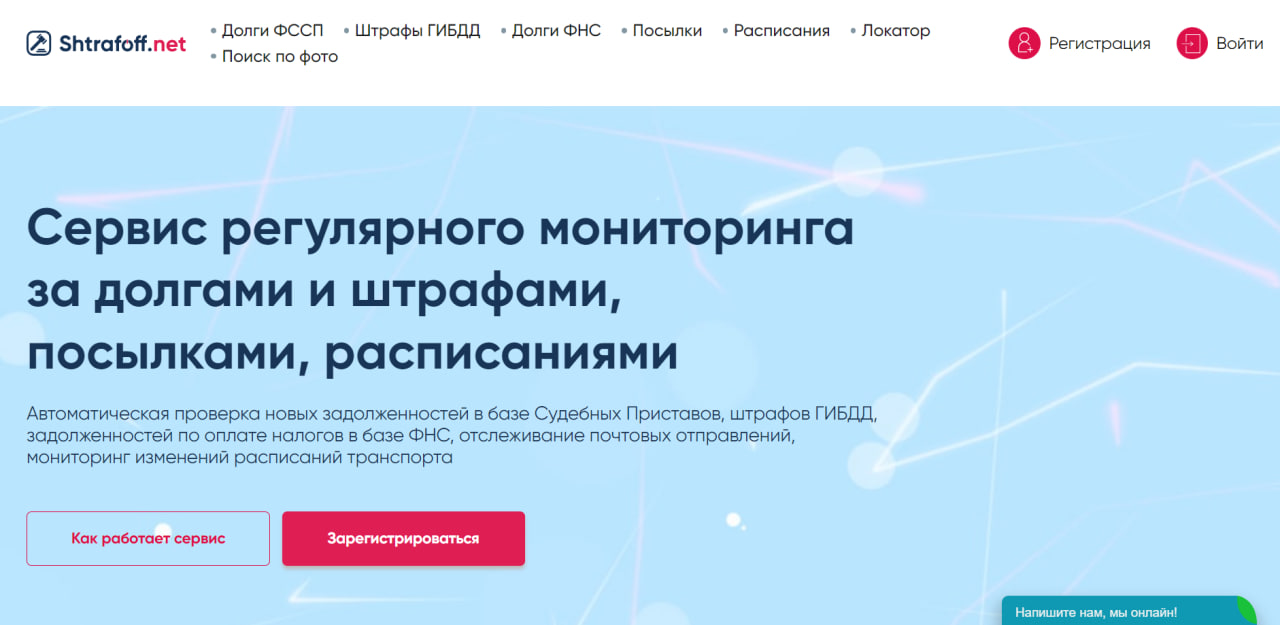 КонтактыКонтакты технической поддержки: https://shtrafoff.net/contact